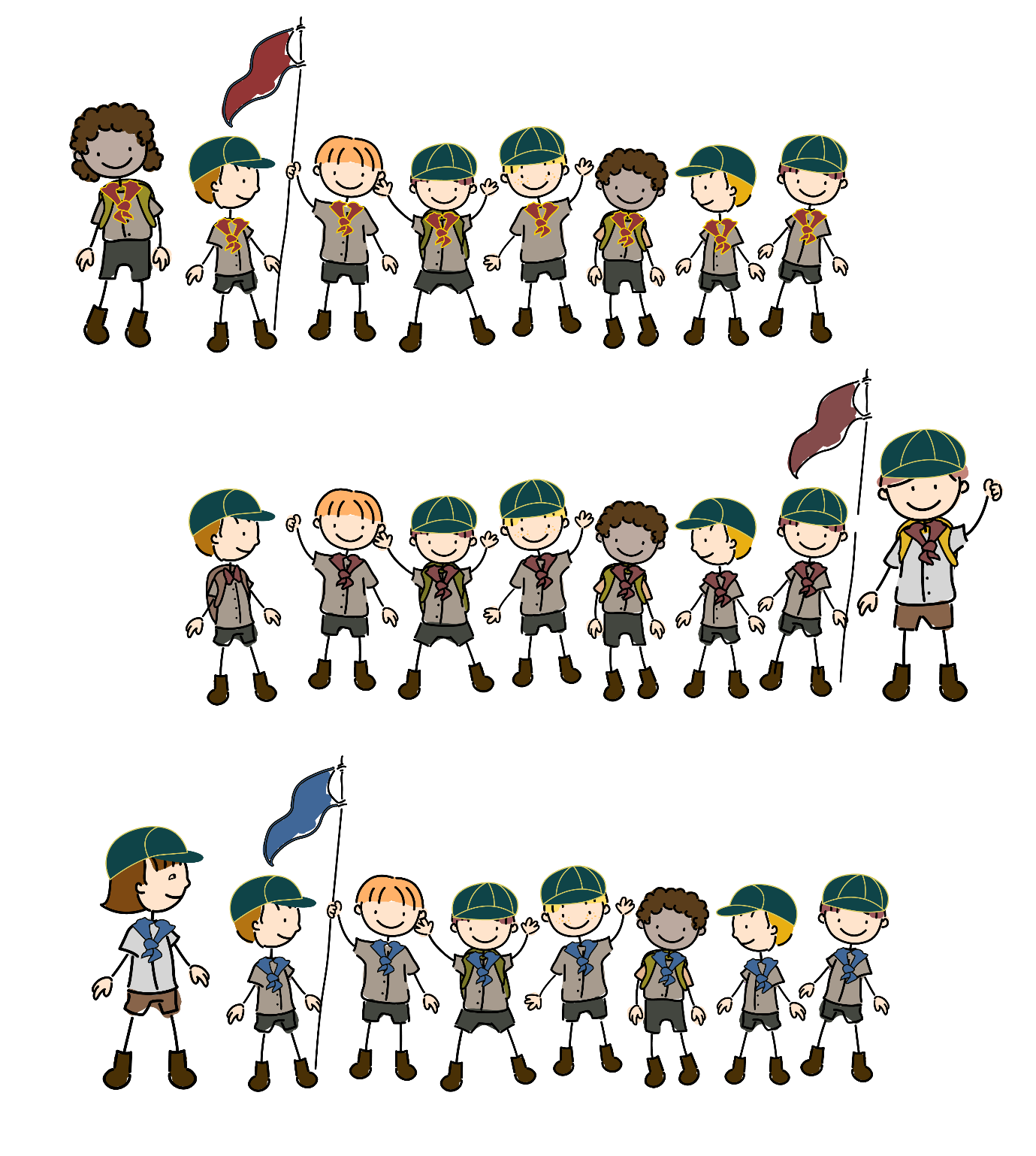 XXX Scout GroupAdventure, games, learning by doing.Open nights for boys & girls are XXXdays from 5.30pm.Call or just turn upHi,I would like to invite you, your family & friends to join us on XXXdays for the next few weeks to see what Scouts is all about, to meet some new friends & to enjoy our activities.These exciting activities include hikes, camps, swimming, bike rides, cooking, camp fires, skits, singing, games, canoeing, leadership practice & growing up with mates.Many students from school are already Scouts, so you are sure to have friends there. You are welcome to come along for some weeks for free to try it out and to bring a friend if you want to.Joeys are 6 & 7 yo. Cubs are 8,9,10 yo.  Scouts are 11 to 14 yo We look forward to showing you the Scouts adventure. Contact XXX for further details  XX XX on XXXX XXX XXX  XXX@nsw.scouts.com.au    www.XXXX.com.au            